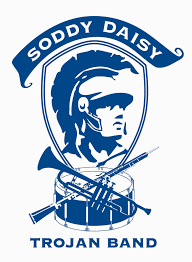 Call to OrderElicia Cruz called to order the regular meeting of Soddy Daisy High School Band Boosters Executive Board at 7:00 p.m., December 5, 2022 in the SDHD Band room.  In attendance were Elicia Cruz, Joshua Light, Jody Whitmire, Greg Schug, Jody Walton, Marie Williams, Karen McCuiston, Tracie Bullock, Mandy Suttles, Bob Rousse and Deanne Mulder.Reading and approval of previous meeting’s minutesBob Rousse approved minutes.  Tracie Bullock seconded.  Minutes were approved as read.ReportsPresidentNew state law says teachers must be re-fingerprinted every 5 years.  County will pay for the fingerprinting.  Treasurer$75,883 in our account.Several large charges this month.  One was $10,000 coke bill but we made $4000 for that fundraiser.  Purchased drum equipment, had repairs at Giant Step, purchased Winterguard costumes.   FundraisingTexas Roadhouse $250 for profit.  Texas Roadhouse was very pleased with the turnout and stated it was the best dine-to-donate they have had.$4038 in sales for Coke Fundraiser.  5 cases available.  If you are interested, contact Jody Walton.Strawberry Sales – Start mid to late January and delivery date in late MarchMulch Sales – Start in late February and delivery date in late March/early April before spring breakConcessionsMandy stated grills have been cleaned and repaired.  Coolers moved from white shed, cleaning out storage soon. Need to chain and padlock the coolers so others will not use them in off season.  EquipmentJody will send out an email about minor clean up dates for trailers, storage and practice field.  Email already went out about Thursday’s Concert and the need for people to help move equipment to Red Bank Baptist. Color GuardUpcoming dates for competitions:January 28 – Lakeway ETPAA QualifierMarch 4 – Carter High SchoolMarch 25 – Heritage High SchoolApril 1 – Karns High School ETPAA ChampionshipsReports of Special Committees - NoneUnfinished BusinessNew BusinessIn executive board meeting, it was discussed to only have regular booster meetings bi-monthly.  Looking to revise bylaws to reflect those changes.Upcoming Events and Announcements: Mr. LightConcert this Thursday, Red Bank Baptist, 7:00 p.m.  Call time for students is 6:00 p.m. in dress black.Jr. Clinic – we had 5 students make Jr. Clinic this year.Questions from Boosters - NoneA motion was made by Jody Whitmire to end the meeting.   Mandy Suttles seconded the motion and the booster meeting was adjourned.   